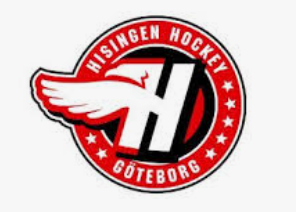 VID BYTE AV SÄCK FÖR PANTBURKARNA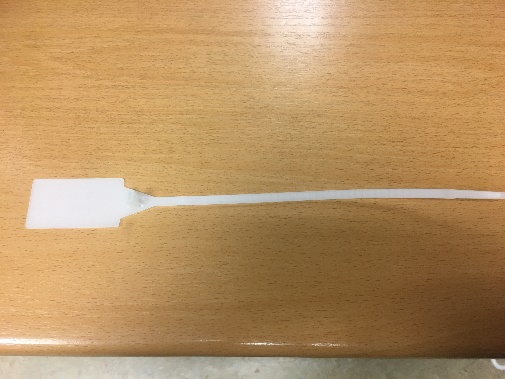 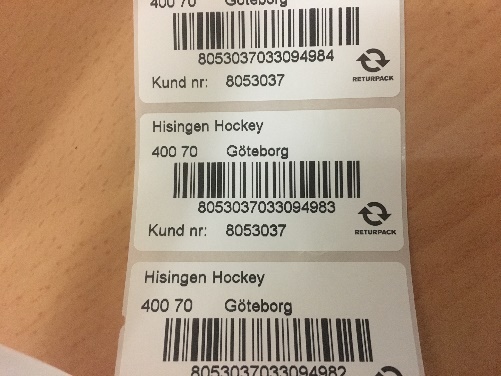 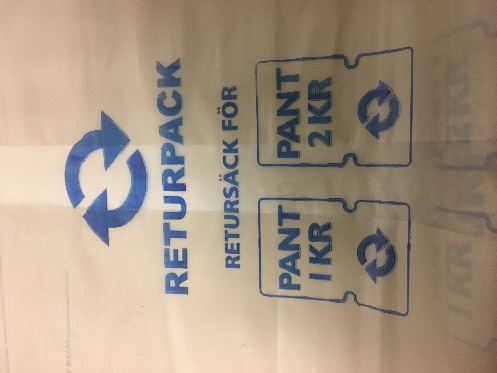 Säckar finns på en rulle i skafferiet. Straps ligger i en påse brevid. Etiketterna hittar ni i en plastburk på vagnen under bänken där kuvert etc finns (alt i skafferiet).